ΠΑΡΑΡΤΗΜΑ ΙV – Υπόδειγμα Οικονομικής Προσφοράς/Έντυπο Οικονομικής ΠροσφοράςΕΝΤΥΠΟ ΟΙΚΟΝΟΜΙΚΗΣ ΠΡΟΣΦΟΡΑΣ
«Προμήθεια Εξοπλισμού Αθλητικών εγκαταστάσεων και Υποστηρικτικού Αθλητικού υλικού για τα Δημοτικά Αθλητικά προγράμματα»ΟΜΑΔΑ Α106/3-8-2020Του/της ή της εταιρείας _____________________________________________________________________όπως νόμιμα εκπροσωπείται από ____________________________________________________________Με έδρα _________________________________________________________________________οδός_______________________________________________ Αριθμός _______ Τ.Κ. ___________Τηλ __________________________________________________________ fax ______________Email______________________________________________________________________Αφού έλαβα γνώση των όρων της μελέτης για την προμήθεια με τίτλο _______________________________________________________________________________________________________________________καθώς και των συνθηκών εκτέλεσης αυτής, υποβάλλω την παρούσα προσφορά και δηλώνω ότι:Τα προσφερόμενα είδη πληρούν τις προδιαγραφές της μελέτης.Αποδέχομαι πλήρως και χωρίς επιφύλαξη όλα αυτά και αναλαμβάνω την εκτέλεση της προμήθειας με τις ακόλουθες τιμές επί των τιμών του τιμολογίου και του προϋπολογισμού της μελέτης.                                                                                             Χαλάνδρι, __ /__ /2021                                                                                                                                                                                            Ο ΠΡΟΣΦΕΡΩΝ                                                                                                                                                      ΣΦΡΑΓΙΔΑ –ΥΠΟΓΡΑΦΗ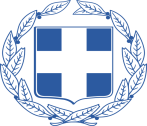 ΕΛΛΗΝΙΚΗ ΔΗΜΟΚΡΑΤΙΑΝΟΜΟΣ ΑΤΤΙΚΗΣΔΗΜΟΣ ΧΑΛΑΝΔΡΙΟΥΕΝΤΥΠΟ ΟΙΚΟΝΟΜΙΚΗΣ ΠΡΟΣΦΟΡΑΣ
«Προμήθεια Εξοπλισμού Αθλητικών εγκαταστάσεων και Υποστηρικτικού Αθλητικού υλικού για τα Δημοτικά Αθλητικά προγράμματα»ΟΜΑΔΑ Β106/3-8-2020Του/της ή της εταιρείας _____________________________________________________________________όπως νόμιμα εκπροσωπείται από ____________________________________________________________Με έδρα _______________________________________________________________________________ οδός ______________________________________________________ Αριθμός _______ Τ.Κ. ___________Τηλ __________________________________________________________ fax _______________________ e-mail __________________________________________________________________________________Αφού έλαβα γνώση των όρων της μελέτης για την προμήθεια με τίτλο ________________________________________________________________________________________________________________________καθώς και των συνθηκών εκτέλεσης αυτής, υποβάλλω την παρούσα προσφορά και δηλώνω ότι:Τα προσφερόμενα είδη πληρούν τις προδιαγραφές της μελέτης.Αποδέχομαι πλήρως και χωρίς επιφύλαξη όλα αυτά και αναλαμβάνω την εκτέλεση της προμήθειας με τις ακόλουθες τιμές επί των τιμών του τιμολογίου και του προϋπολογισμού της μελέτης.                                                                                                              Χαλάνδρι, __ /__ /2021                                                                                                     Ο ΠΡΟΣΦΕΡΩΝ                                                                                                                                                                                            ΣΦΡΑΓΙΔΑ –ΥΠΟΓΡΑΦΗΕΝΤΥΠΟ ΟΙΚΟΝΟΜΙΚΗΣ ΠΡΟΣΦΟΡΑΣ
«Προμήθεια Εξοπλισμού Αθλητικών εγκαταστάσεων και Υποστηρικτικού Αθλητικού υλικού για τα Δημοτικά Αθλητικά προγράμματα»ΟΜΑΔΑ Γ106/3-8-2020Του/της ή της εταιρείας _____________________________________________________________________όπως νόμιμα εκπροσωπείται από ____________________________________________________________Με έδρα _______________________________________________________________________οδός______________________________________________________ Αριθμός _______ Τ.Κ. ___________Τηλ __________________________________________________________ fax _______________ email______________________________________________________________________________Αφού έλαβα γνώση των όρων της μελέτης για την προμήθεια με τίτλο ________________________________________________________________________________________________________________________καθώς και των συνθηκών εκτέλεσης αυτής, υποβάλλω την παρούσα προσφορά και δηλώνω ότι:_Τα προσφερόμενα είδη πληρούν τις προδιαγραφές της μελέτης._Αποδέχομαι πλήρως και χωρίς επιφύλαξη όλα αυτά και αναλαμβάνω την εκτέλεση της προμήθειας με τις ακόλουθες τιμές επί των τιμών του τιμολογίου και του προϋπολογισμού της μελέτης.                                                                                                                                        Χαλάνδρι, __ /__ /2021                                                                                               Ο ΠΡΟΣΦΕΡΩΝΕΝΤΥΠΟ ΟΙΚΟΝΟΜΙΚΗΣ ΠΡΟΣΦΟΡΑΣ
«Προμήθεια Εξοπλισμού Αθλητικών εγκαταστάσεων και Υποστηρικτικού Αθλητικού υλικού για τα Δημοτικά Αθλητικά προγράμματα»ΟΜΑΔΑ Δ106/3-8-2020Του/της ή της εταιρείας _____________________________________________________________________όπως νόμιμα εκπροσωπείται από ____________________________________________________________Με έδρα ________________________________________________________________________________ οδός ______________________________________________________ Αριθμός _______ Τ.Κ. ___________Τηλ __________________________________________________________ fax _______________________ e-mail __________________________________________________________________________________Αφού έλαβα γνώση των όρων της μελέτης για την προμήθεια με τίτλο ________________________________________________________________________________________________________________________καθώς και των συνθηκών εκτέλεσης αυτής, υποβάλλω την παρούσα προσφορά και δηλώνω ότι:Τα προσφερόμενα είδη πληρούν τις προδιαγραφές της μελέτης.Αποδέχομαι πλήρως και χωρίς επιφύλαξη όλα αυτά και αναλαμβάνω την εκτέλεση της προμήθειας με τις ακόλουθες τιμές επί των τιμών του τιμολογίου και του προϋπολογισμού της μελέτης.                                                                         Χαλάνδρι, __ /__ /2021                                                                                 Ο ΠΡΟΣΦΕΡΩΝ                                                                                                                                                                                                                            ΣΦΡΑΓΙΔΑ –ΥΠΟΓΡΑΦΗΟΜΑΔΑ Α: ΜΠΑΣΚΕΤΕΣ ΚΛΕΙΣΤΟΥ ΓΥΜΝΑΣΤΗΡΙΟΥΟΜΑΔΑ Α: ΜΠΑΣΚΕΤΕΣ ΚΛΕΙΣΤΟΥ ΓΥΜΝΑΣΤΗΡΙΟΥΟΜΑΔΑ Α: ΜΠΑΣΚΕΤΕΣ ΚΛΕΙΣΤΟΥ ΓΥΜΝΑΣΤΗΡΙΟΥΟΜΑΔΑ Α: ΜΠΑΣΚΕΤΕΣ ΚΛΕΙΣΤΟΥ ΓΥΜΝΑΣΤΗΡΙΟΥΟΜΑΔΑ Α: ΜΠΑΣΚΕΤΕΣ ΚΛΕΙΣΤΟΥ ΓΥΜΝΑΣΤΗΡΙΟΥΟΜΑΔΑ Α: ΜΠΑΣΚΕΤΕΣ ΚΛΕΙΣΤΟΥ ΓΥΜΝΑΣΤΗΡΙΟΥΑΝΑΛΥΣΗΑΝΑΛΥΣΗΑΝΑΛΥΣΗΑΝΑΛΥΣΗΑΝΑΛΥΣΗΑΝΑΛΥΣΗΠΕΡΙΓΡΑΦΗΜ.Μ.ΠΟΣΟΤΗΤΑΤΙΜΗ ΜΟΝΑΔΟΣ ΠΡΟΫΠΟΛΟΓΙΣΜΟΥΧΩΡΙΣ ΦΠΑΤΙΜΗ ΜΟΝΑΔΟΣ ΠΡΟΣΦΟΡΑΣ ΧΩΡΙΣ ΦΠΑΣΥΝΟΛΟΗλεκτροϋδραυλική μπασκέταΤΕΜ29.600,00Συνολικό κόστος χωρίς ΦΠΑΣυνολικό κόστος χωρίς ΦΠΑΣυνολικό κόστος χωρίς ΦΠΑ19.200,00ΦΠΑ 24%ΦΠΑ 24%ΦΠΑ 24%4.608,00Ομάδα Α: Μπασκέτες κλειστού γυμναστηρίουΟμάδα Α: Μπασκέτες κλειστού γυμναστηρίουΟμάδα Α: Μπασκέτες κλειστού γυμναστηρίου23.808,00Σύνολο Προσφοράς χωρίς ΦΠΑΣύνολο Προσφοράς χωρίς ΦΠΑΣύνολο Προσφοράς χωρίς ΦΠΑΣύνολο Προσφοράς χωρίς ΦΠΑΣύνολο Προσφοράς χωρίς ΦΠΑΣύνολο Προσφοράς χωρίς ΦΠΑΟΛΟΓΡΑΦΩΣΟΛΟΓΡΑΦΩΣΟΛΟΓΡΑΦΩΣΟΛΟΓΡΑΦΩΣΑΡΙΘΜΗΤΙΚΑΑΡΙΘΜΗΤΙΚΑΟΜΑΔΑ Β: ΠΑΓΚΟΙ ΑΝΑΠΛΗΡΩΜΑΤΙΚΩΝ ΚΑΙ ΔΙΑΙΤΗΤΩΝ ΜΠΑΣΚΕΤΟΜΑΔΑ Β: ΠΑΓΚΟΙ ΑΝΑΠΛΗΡΩΜΑΤΙΚΩΝ ΚΑΙ ΔΙΑΙΤΗΤΩΝ ΜΠΑΣΚΕΤΟΜΑΔΑ Β: ΠΑΓΚΟΙ ΑΝΑΠΛΗΡΩΜΑΤΙΚΩΝ ΚΑΙ ΔΙΑΙΤΗΤΩΝ ΜΠΑΣΚΕΤΟΜΑΔΑ Β: ΠΑΓΚΟΙ ΑΝΑΠΛΗΡΩΜΑΤΙΚΩΝ ΚΑΙ ΔΙΑΙΤΗΤΩΝ ΜΠΑΣΚΕΤΟΜΑΔΑ Β: ΠΑΓΚΟΙ ΑΝΑΠΛΗΡΩΜΑΤΙΚΩΝ ΚΑΙ ΔΙΑΙΤΗΤΩΝ ΜΠΑΣΚΕΤΟΜΑΔΑ Β: ΠΑΓΚΟΙ ΑΝΑΠΛΗΡΩΜΑΤΙΚΩΝ ΚΑΙ ΔΙΑΙΤΗΤΩΝ ΜΠΑΣΚΕΤΠΕΡΙΓΡΑΦΗΜ.Μ.ΠΟΣΟΤΗΤΑΤΙΜΗ ΜΟΝΑΔΟΣ ΠΡΟΫΠΟΛΟΓΙΣΜΟΥΧΩΡΙΣ ΦΠΑΤΙΜΗ ΜΟΝΑΔΟΣ ΠΡΟΣΦΟΡΑΣ ΧΩΡΙΣ ΦΠΑΣΥΝΟΛΟΠάγκος αναπληρωματικών κλειστού γυμναστηρίου μπάσκετ, χωρίς στέγαστρο (μήκος 5 m, θέσεις 10), εσωτερικού χώρουΤΕΜ8550,00Πάγκος διαιτητών κλειστού γυμναστηρίου μπάσκετ χωρίς στέγαστρο (μήκος 2 μέτρα/θέσεις 4), εσωτερικού χώρουΤΕΜ2220,00Πάγκος διαιτητών ανοικτών γηπέδων μπάσκετ με στέγαστρο (μήκος 2 μέτρα/θέσεις 4), εξωτερικού χώρουΤΕΜ1330,00Συνολικό κόστος χωρίς ΦΠΑΣυνολικό κόστος χωρίς ΦΠΑΣυνολικό κόστος χωρίς ΦΠΑ5.170,00ΦΠΑ 24%ΦΠΑ 24%ΦΠΑ 24%1.240,80Ομάδα Β:  Πάγκοι αναπληρωματικών και διαιτητών μπάσκετΟμάδα Β:  Πάγκοι αναπληρωματικών και διαιτητών μπάσκετΟμάδα Β:  Πάγκοι αναπληρωματικών και διαιτητών μπάσκετ6.410,80Σύνολο Προσφοράς χωρίς ΦΠΑΣύνολο Προσφοράς χωρίς ΦΠΑΣύνολο Προσφοράς χωρίς ΦΠΑΣύνολο Προσφοράς χωρίς ΦΠΑΣύνολο Προσφοράς χωρίς ΦΠΑΣύνολο Προσφοράς χωρίς ΦΠΑΟΛΟΓΡΑΦΩΣΟΛΟΓΡΑΦΩΣΟΛΟΓΡΑΦΩΣΟΛΟΓΡΑΦΩΣΑΡΙΘΜΗΤΙΚΑΑΡΙΘΜΗΤΙΚΑΟΜΑΔΑ Γ: ΕΞΟΠΛΙΣΜΟΣ ΚΟΛΥΜΒΗΤΗΡΙΟΥΟΜΑΔΑ Γ: ΕΞΟΠΛΙΣΜΟΣ ΚΟΛΥΜΒΗΤΗΡΙΟΥΟΜΑΔΑ Γ: ΕΞΟΠΛΙΣΜΟΣ ΚΟΛΥΜΒΗΤΗΡΙΟΥΟΜΑΔΑ Γ: ΕΞΟΠΛΙΣΜΟΣ ΚΟΛΥΜΒΗΤΗΡΙΟΥΟΜΑΔΑ Γ: ΕΞΟΠΛΙΣΜΟΣ ΚΟΛΥΜΒΗΤΗΡΙΟΥΟΜΑΔΑ Γ: ΕΞΟΠΛΙΣΜΟΣ ΚΟΛΥΜΒΗΤΗΡΙΟΥΠΕΡΙΓΡΑΦΗΜ.Μ.ΠΟΣΟΤΗΤΑΤΙΜΗ ΜΟΝΑΔΟΣ ΠΡΟΫΠΟΛΟΓΙΣΜΟΥΧΩΡΙΣ ΦΠΑΤΙΜΗ ΜΟΝΑΔΟΣ ΠΡΟΣΦΟΡΑΣ ΧΩΡΙΣ ΦΠΑΣΥΝΟΛΟΑντικυματική διαδρομή πλήρης (με καστάνια και ελατήριο)ΤΕΜ10530,00Κλειδί σύσφιξης διαδρομώνΤΕΜ460,00Κλουβί φύλαξης – μεταφοράς αθλητικού υλικούΤΕΜ2550,00Σχοινί αρτάνη 150 μέτρωνΤΕΜ183,47Σημαιάκια πισίνας (πλάτος πισίνας 27 m)ΤΕΜ448,60Σημαιάκια πισίνας (πλάτος πισίνας 33 m)ΤΕΜ459,40Συνολικό κόστος χωρίς ΦΠΑΣυνολικό κόστος χωρίς ΦΠΑΣυνολικό κόστος χωρίς ΦΠΑ7.155,47ΦΠΑ 24%ΦΠΑ 24%ΦΠΑ 24%1.717,31Ομάδα Γ: Εξοπλισμός κολυμβητηρίουΟμάδα Γ: Εξοπλισμός κολυμβητηρίουΟμάδα Γ: Εξοπλισμός κολυμβητηρίου8.872,78Σύνολο Προσφοράς χωρίς ΦΠΑΣύνολο Προσφοράς χωρίς ΦΠΑΣύνολο Προσφοράς χωρίς ΦΠΑΣύνολο Προσφοράς χωρίς ΦΠΑΣύνολο Προσφοράς χωρίς ΦΠΑΣύνολο Προσφοράς χωρίς ΦΠΑΟΛΟΓΡΑΦΩΣΟΛΟΓΡΑΦΩΣΟΛΟΓΡΑΦΩΣΟΛΟΓΡΑΦΩΣΑΡΙΘΜΗΤΙΚΑΑΡΙΘΜΗΤΙΚΑΟΜΑΔΑ Δ: Υποστηρικτικό Αθλητικό ΥλικόΟΜΑΔΑ Δ: Υποστηρικτικό Αθλητικό ΥλικόΟΜΑΔΑ Δ: Υποστηρικτικό Αθλητικό ΥλικόΟΜΑΔΑ Δ: Υποστηρικτικό Αθλητικό ΥλικόΟΜΑΔΑ Δ: Υποστηρικτικό Αθλητικό ΥλικόΟΜΑΔΑ Δ: Υποστηρικτικό Αθλητικό ΥλικόΟΜΑΔΑ Δ: Υποστηρικτικό Αθλητικό ΥλικόΑΝΑΛΥΣΗΑΝΑΛΥΣΗΑΝΑΛΥΣΗΑΝΑΛΥΣΗΑΝΑΛΥΣΗΑΝΑΛΥΣΗΑΝΑΛΥΣΗΠΕΡΙΓΡΑΦΗΜ.Μ.ΠΟΣΟΤΗΤΑΤΙΜΗ ΜΟΝΑΔΟΣ ΠΡΟΫΠΟΛΟΓΙΣΜΟΥΧΩΡΙΣ ΦΠΑΤΙΜΗ ΜΟΝΑΔΟΣ ΠΡΟΫΠΟΛΟΓΙΣΜΟΥΧΩΡΙΣ ΦΠΑΤΙΜΗ ΜΟΝΑΔΟΣ ΠΡΟΣΦΟΡΑΣ ΧΩΡΙΣ ΦΠΑΣΥΝΟΛΟΣανίδες κολύμβησηςΤΕΜ304,504,50Χεράκια παιδικά σε ζεύγη (paddles)ΤΕΜ510,0810,08Δίχτυ για στεφάνι μπάσκετ 6mmΤΕΜ103,703,70Δίχτυ για στεφάνι μπάσκετ 8mmΤΕΜ104,904,90Μπάλα μπάσκετ Νο 5ΤΕΜ529,8429,84Μπάλα μπάσκετ Νο 7ΤΕΜ529,8429,84Σφυρίχτρα αγώνων πλαστικήΤΕΜ106,206,20Βατήρας εκκίνησης στίβου επαγγελματικόςΤΕΜ2120,97120,97Μπάλλα ισορροπίας (bosu)ΤΕΜ1161,29161,29Σημαιάκι κόρνερ γηπέδου ποδοσφαίρουΤΕΜ412,0012,00Λάστιχα εκπαίδευσηςΤΕΜ280,6580,65Μπαλάκια τένις (συσκευασία των 3 τεμαχίων)ΤΕΜ706,006,00Μπαλάκια τένις (συσκευασία των 12 τεμαχίων) stage 1ΤΕΜ618,9018,90Μπαλάκια τένις (συσκευασία των 12 τεμαχίων) stage 2ΤΕΜ518,8018,80Δίχτυ τένις διπλής πλέξηςΤΕΜ195,0095,00Ρακέτες τένις 26’’ΤΕΜ620,0020,00Αντιολισθητική ταινία (over grip) για λαβές ρακέτας (συσκευασία των 60 τεμαχίων)ΤΕΜ158,0058,00Grip ρακέτας (micro fiber base layer)ΤΕΜ66,006,00Ιμάντας ρύθμισης διχτυού τένιςΤΕΜ17,207,20Ρακέτες επιτραπέζιας αντισφαίρισηςΤΕΜ510,4810,48Μπαλάκια επιτραπέζιας αντισφαίρισης (συσκευασία των 60 τεμαχίων) ΤΕΜ104,034,03Αλτηράκια βινυλίου 0,5 kgΤΕΜ302,422,42Αλτηράκια βινυλίου 1,5 kgΤΕΜ303,233,23Αλτηράκια βινυλίου 2,0 kgΤΕΜ405,245,24Αλτηράκια βινυλίου 3,0 kgΤΕΜ107,667,66Λάστιχα με λαβές ελαφριά (body tube)ΤΕΜ105,655,65Λάστιχα με λαβές μέτρια (body tube)ΤΕΜ107,267,26Λάστιχα με λαβές σκληράΤΕΜ108,878,87Στρώμα γυμναστικής με ενισχυμένα άκραΤΕΜ1517,7417,74Συνολικό κόστος χωρίς ΦΠΑΣυνολικό κόστος χωρίς ΦΠΑΣυνολικό κόστος χωρίς ΦΠΑ3.220,233.220,23ΦΠΑ 24%ΦΠΑ 24%ΦΠΑ 24%772,86772,86Προμήθεια Υποστηρικτικού Αθλητικού Υλικού (Ομάδα Δ)Προμήθεια Υποστηρικτικού Αθλητικού Υλικού (Ομάδα Δ)Προμήθεια Υποστηρικτικού Αθλητικού Υλικού (Ομάδα Δ)3.993,093.993,09Σύνολο Προσφοράς χωρίς ΦΠΑΣύνολο Προσφοράς χωρίς ΦΠΑΣύνολο Προσφοράς χωρίς ΦΠΑΣύνολο Προσφοράς χωρίς ΦΠΑΣύνολο Προσφοράς χωρίς ΦΠΑΣύνολο Προσφοράς χωρίς ΦΠΑΣύνολο Προσφοράς χωρίς ΦΠΑΟΛΟΓΡΑΦΩΣΟΛΟΓΡΑΦΩΣΟΛΟΓΡΑΦΩΣΟΛΟΓΡΑΦΩΣΑΡΙΘΜΗΤΙΚΑΑΡΙΘΜΗΤΙΚΑΑΡΙΘΜΗΤΙΚΑ